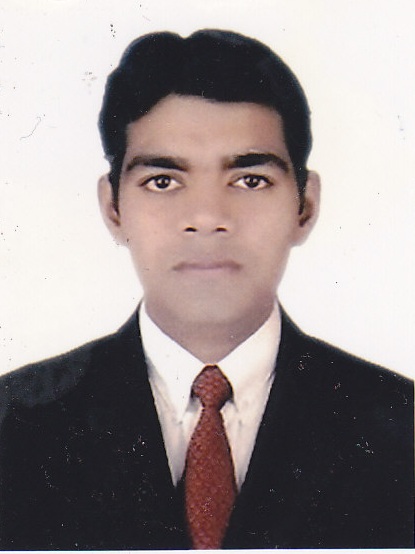 HAIDER ABBASHAIDER.347503@2freemail.com   	___________________________________________________________________________CAREER OBJECTIVE:To pursue a career in Dealer/Backend/Trading and looking for a challenging and dynamic environment that provides opportunities for career developmentPROFILE05 Years  in  dealing, Backend , Trading in Forex company Professionally qualified with MBAWell experienced in, Meta Trader 4, Meta Trader 5, Vertex,and MT4 Gateway and MT5 gateway and Bridge Operation.Possess demonstrated ability to work effectively and congenially with employees at diverse levels. / Strongly commercial with excellent communication and influencing skills.Possess excellent analytical, management, administration & problem solving skills.Highly organized, ability to work under pressure in fast paced environment meeting deadlines successfully.PROFESSIONAL EXPERIENCEDealer/Trader/Back Office ManagerForex Company, Dubai, UAE(From January 2012 to Present)JOB PROFILE –Backend Manager  Look after the Trading Software Like, MT4, and MT5 AdminExpert to create manager, symbol/Groups creation in MT4 and MT5.Data Feed. Meta Trader Server.Trouble ShootingGateway Operation.Bridge Operation.MT4, MT5 Admin Full Grip.Mange Server JOB PROFILE –Dealer Description
• Responsible for taking orders from the clients and executing them.
• Covering Gold, Silver and Forex Positions with counter parties
• Advising the clients about the market movements based on our research and providing with                                                                      best deals.
• Handling the Fillings, Executing and Punching orders in the System.
• Supporting the back office operations with regards to deals
• Responsible for Confirming orders with regards to deals
• Responsible for Confirming Orders with the clients and executing the same.
• Handling customer’s queries relating deals
• To make ensure all the trading tools e: I Reuter’s terminal, TV, Telephones, Personal Computers other trading terminals etc are working properlyJOB PROFILE –Tradergathering information and analyzing the market;carrying out detailed data analysis and valuation;providing in-depth market reports;identifying issues affecting clients;developing client relationships and presenting ideas to clients;executing trades and securing deals with new clients;keeping market-making traders informed of relevant issues with their customers and products;Obtaining market prices from market-making traders and executing the trade.Trading Software Skills Mate Trader 4 Admin  Meta Trader 5 AdminBridge OperationMT4 Gateway MT5 GatewayVertex E-SIGNALEOS TraderTWSODINCOMPUTER SKILLSMS-Office Tally 9 and 7.2SapOperating SystemExcellent Typing SkillsOperating Financials Software Soft flow.LANGUAGE KNOWNEnglishUrduHindiPERSONAL DATABirth date	:	25 January 1989Marital Status	:	SingleNationality	:	Pakistani